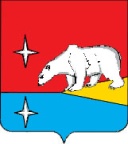 СОВЕТ ДЕПУТАТОВГОРОДСКОГО ОКРУГА ЭГВЕКИНОТР Е Ш Е Н И ЕО внесении изменений в Положение о бюджетном процессе в городском округе Эгвекинот, утвержденное Решением Совета депутатов городского округа Эгвекинот от 15 марта 2019 г. № 23В целях уточнения отдельных положений муниципального нормативного правового акта городского округа Эгвекинот, руководствуясь Бюджетным кодексом Российской Федерации, Федеральным законом от 12 ноября 2019 г. № 367-ФЗ «О приостановлении действия отдельных положений Бюджетного кодекса Российской Федерации и установлении особенностей исполнения бюджетов бюджетной системы Российской Федерации в            2020 году», Уставом городского округа Эгвекинот, Совет депутатов городского округа ЭгвекинотР Е Ш И Л:Внести следующие изменения в Положение о бюджетном процессе в городском округе Эгвекинот, утвержденное Решением Совета депутатов городского округа Эгвекинот от 15 марта 2019 г. № 23 (далее – Положение):1.1. В разделе I «Общие положения»:1) пункты 5,6 статьи 5 изложить в следующей редакции:«5. Заключение и оплата казенным учреждением муниципальных контрактов, иных договоров (соглашений), подлежащих исполнению за счет средств бюджета городского округа Эгвекинот, производятся от имени муниципального образования в пределах доведенных казенному учреждению лимитов бюджетных обязательств, если иное не установлено Бюджетным кодексом Российской Федерации, и с учетом принятых и неисполненных обязательств.Нарушение казенным учреждением требований настоящего пункта при заключении муниципальных контрактов, иных договоров (соглашений) является основанием для признания их судом недействительными по иску органа местного самоуправления, осуществляющего бюджетные полномочия Главного распорядителя (Распорядителя) бюджетных средств, в ведении которого находится это казенное учреждение.6. В случае уменьшения казенному учреждению как Получателю бюджетных средств Главным распорядителем (Распорядителем) бюджетных средств ранее доведенных лимитов бюджетных обязательств, приводящего к невозможности исполнения казенным учреждением бюджетных обязательств, вытекающих из заключенных им муниципальных контрактов, иных договоров, казенное учреждение должно обеспечить согласование в соответствии с законодательством Российской Федерации о контрактной системе в сфере закупок товаров, работ, услуг для обеспечения муниципальных нужд новых условий таких муниципальных контрактов, в том числе по цене и (или) срокам их исполнения и (или) количеству (объему) товара (работы, услуги), иных договоров (соглашений), казенное учреждение должно обеспечить согласование новых условий таких договоров (соглашений) в соответствии с общими требованиями, утвержденными Правительством Российской Федерации, а в случае не достижения согласия по новым условиям, расторгнуть договор (соглашение).Сторона муниципального контракта, иного договора (соглашения) вправе потребовать от казенного учреждения возмещение только фактически понесенного ущерба, непосредственно обусловленного изменением условий муниципального контракта, иного договора (соглашения).»;2) в пункте 11 статьи 5 слова «иной организации» заменить словами «иному муниципальному учреждению».1.2. В разделе IV «Исполнение бюджета городского округа Эгвекинот»:1) в пункте 4 статьи 14 слово «Кассовое» заменить словом «Казначейское»;2) абзац 2 пункта 1 статьи 15 изложить в следующей редакции:«Бюджетная смета казенного учреждения, являющегося органом местного самоуправления, осуществляющим бюджетные полномочия Главного распорядителя бюджетных средств, утверждается руководителем этого органа или иным лицом, уполномоченным действовать в установленном законодательством Российской Федерации порядке от имени этого органа.»;3) пункт 2 статьи 17 изложить в следующей редакции:«2. Субсидии, субвенции, иные межбюджетные трансферты, имеющие целевое назначение (в случае получения уведомления об их предоставлении), в том числе поступающие в бюджет в порядке, установленном пунктом 4 статьи 18 настоящего Положения, а также безвозмездные поступления от физических и юридических лиц, фактически полученные при исполнении бюджета городского округа Эгвекинот сверх утвержденных решением о бюджете доходов, направляются на увеличение расходов бюджета соответствующих целям предоставления указанных средств, с внесением изменений в сводную бюджетную роспись без внесения изменений в решение о бюджете на текущий финансовый год (текущий финансовый год и плановый период).»;4) в абзаце 2 пункта 2 статьи 18 слово «кассовое» заменить словом «казначейское»;5) статью 18 дополнить пунктами 7-9 следующего содержания:«7. Финансовый орган муниципального образования в порядке, установленном местной администрацией муниципального образования, с учетом общих требований, установленных Правительством Российской Федерации, привлекает остатки средств на казначейских счетах для осуществления и отражения операций с денежными средствами, поступающими во временное распоряжение получателей средств местного бюджета, казначейских счетах для осуществления и отражения операций с денежными средствами бюджетных и автономных учреждений, открытых финансовому органу муниципального образования, казначейских счетах для осуществления и отражения операций с денежными средствами юридических лиц, не являющихся участниками бюджетного процесса, бюджетными и автономными учреждениями, открытых финансовому органу муниципального образования.8. Финансовый орган муниципального образования осуществляет возврат привлеченных средств на казначейские счета, с которых они были ранее перечислены, в том числе в целях проведения операций за счет привлеченных средств, не позднее второго рабочего дня, следующего за днем приема к исполнению распоряжений получателей указанных средств, а также при завершении текущего финансового года, но не позднее последнего рабочего дня текущего финансового года.9. Возврат привлеченных средств с единого счета местного бюджета на казначейские счета, с которых они были ранее перечислены в соответствии с пунктом 8 настоящей статьи, осуществляется в порядке, установленном местной администрацией муниципального образования, с учетом общих требований, установленных Правительством Российской Федерации.».1.3. В разделе VI «Муниципальный финансовый контроль»:1) статью 25 изложить в следующей редакции:«Статья 25. Осуществление главными администраторами средств бюджета городского округа Эгвекинот внутреннего финансового контроля и внутреннего финансового аудитаВнутренний финансовый аудит осуществляется в соответствии с федеральными стандартами внутреннего финансового аудита, установленными Министерством финансов Российской Федерации.Федеральные стандарты внутреннего финансового аудита должны содержать принципы, в том числе принцип функциональной независимости, задачи, основания и порядок организации, планирования и проведения внутреннего финансового аудита, реализации его результатов, права и обязанности должностных лиц (работников) при осуществлении внутреннего финансового аудита, а также определять случаи и порядок передачи полномочий по осуществлению внутреннего финансового аудита.Главные администраторы бюджетных средств, администраторы бюджетных средств, осуществляющие внутренний финансовый аудит, издают ведомственные (внутренние) акты, обеспечивающие осуществление внутреннего финансового аудита с соблюдением федеральных стандартов внутреннего финансового аудита.»;2) пункт 2 статьи 26 изложить в следующей редакции:«2. Внутренний муниципальный финансовый контроль осуществляется в соответствии с федеральными стандартами, утвержденными нормативными правовыми актами Правительства Российской Федерации.Органы внутреннего муниципального финансового контроля могут издавать ведомственные правовые акты (стандарты), обеспечивающие осуществление полномочий по внутреннему муниципальному финансовому контролю, в случаях, предусмотренных федеральными стандартами внутреннего муниципального финансового контроля.».Приостановить до 1 января 2021 года действие пункта 3 статьи 12 Положения  (в части срока внесения в Совет депутатов городского округа Эгвекинот проекта решения Совета депутатов городского округа Эгвекинот о бюджете на очередной финансовый год).3. Настоящее решение обнародовать в местах, определенных Уставом городского округа Эгвекинот, и разместить на официальном сайте Администрации городского округа Эгвекинот в информационно-телекоммуникационной сети «Интернет».  4. Настоящее решение вступает в силу со дня его обнародования, за исключением положений, для которых настоящим решением установлены иные сроки вступления в силу.5. Действие подпункта 1 пункта 1.1 настоящего решения распространяется на правоотношения, возникшие с 24 июля 2020 года.6. Подпункты 1,4,5 пункта 1.2 настоящего решения вступают силу с 1 января          2021 года.7. Действие подпунктов 2,3 пункта 1.2 настоящего решения распространяется на правоотношения, возникшие с 31 июля 2020 года.8. Действие пункта 1.3 настоящего решения распространяется на правоотношения, возникшие с 1 января 2020 года.9. Контроль за исполнением настоящего решения возложить на Председателя Совета депутатов городского округа Эгвекинот Шаповалову Н.С.от 13 ноября 2020 г.№ 97   п. ЭгвекинотГлава                                                                                  городского округа Эгвекинот       Председатель Совета депутатов                 городского округа Эгвекинот                         Р.В. Коркишко                                          Н.С. Шаповалова